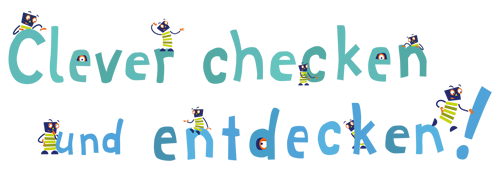 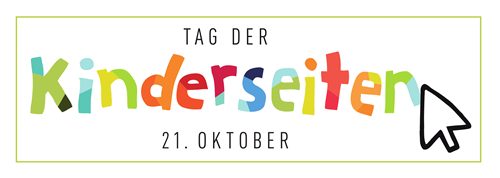 Was macht eine gute Webseite für Kinder aus? –Clever checken und entdecken am Tag der Kinderseiten 2022
Köln, 20.10. 2022. Kinderseiten sind etwas Besonderes im Internet. Sie gehen auf die Bedürfnisse der jungen Online-Nutzer:innen ein, sorgen für altersgemäße Information, sicheren Austausch und unbeschwerten Spielspaß. Hier sind Kinder gut aufgehoben. Dieses besondere Angebot wird auch in diesem Jahr am 21. Oktober gefeiert und gewürdigt: Dem Tag der Kinderseiten.Dem diesjährigen Motto „Clever checken und entdecken“ folgend, können Kinder den Qualitäten von Webseiten selbst auf die Spur kommen. Kinder haben ihre ganz eigene Sichtweise auf Internet-Angebote. Was macht eine für Kinder geeignete Webseite aus? Mit speziellen Checklisten erhalten die Kinder Denkanstöße und Werkzeuge an die Hand, um Webseiten für sich zu überprüfen. So machen sich die Kinder über gezielte Fragen auch zu für sie weniger offensichtlichen Qualitäts-Kriterien, wie Datenschutz oder kommerzieller Ausrichtung, ihr eigenes Bild. Die Check-Listen stehen zur freien Verfügung online. Sie können auf der eigenen Website eingebunden sowie im familiären und pädagogischen Kontext als Anlass für Gespräche über bei Kindern beliebte, aber vielleicht wenig geeignete Internetangebote genutzt werden.Seitenstark setzt sich seit 2003 für Kinderseiten ein, vernetzt und unterstützt das Engagement der Kinderseitenlandschaft. Die Check-Aktion zeigt einmal mehr, welchen hohen Standards Webseiten genügen sollten, die von Kindern genutzt werden. Redaktionell ausgewählte, geprüfte und geeignete Seiten finden Kinder seit jeher bei der Kindersuchmaschine Blinde-Kuh.de. Sie ist Gründungsmitglied von Seitenstark und feiert am Tag der Kinderseiten ihren 25. Geburtstag. So erwartet die Kinder am 21. Oktober neben den Checklisten und verschiedenen Aktionen der Kinderseiten auch die eine oder andere Geburtstagsüberraschung auf Blinde-Kuh.de. Clever checken und entdecken!Der Seitenstark e.V. ist Akteur in der Initiative „Gutes Aufwachsen mit Medien“ und wird vom Bundesministerium für Familie, Senioren, Frauen und Jugend (BMFSFJ) gefördert. Internet: Tag-der-Kinderseiten.de & seitenstark.de, Twitter: #TagDerKinderseiten 
Kontakt: Anke Hildebrandt, Mail: hildebrandt@seitenstark.de, Tel. 0521 – 9678463
Geschäftsstelle: Seitenstark e.V., Am Nordpark 61, 50733 Köln, Tel. 0221 - 399 28 69 